АДМИНИСТРАЦИЯ ХАДЫЖЕНСКОГО ГОРОДСКОГО ПОСЕЛЕНИЯ АПШЕРОНСКОГО РАЙОНАПОСТАНОВЛЕНИЕот 17.02.2020г.                                                                                               № 55г. Хадыженск«О проведении муниципальных сезонных специализированных розничных ярмарок по реализации сельскохозяйственной продукции на территории Хадыженского городского поселения Апшеронского района вдоль участка автомобильной дороги «г. Майкоп - г. Туапсе»В соответствии с Федеральным законам от 6 октября 2003 года № 131-ФЗ "Об общих принципах организации местного самоуправления в Российской Федерации», Федеральным законом от 28 декабря 2009 года № 381-ФЗ «Об основах государственного регулирования торговой деятельности в Российской Федерации», законом Краснодарского края от 1 марта 20011 года № 2195-КЗ «Об организации деятельности розничных рынков, ярмарок и агропромышленных выставок-ярмарок на территории Краснодарского края», в целях наиболее полного обеспечения жителей продукцией кубанских товаропроизводителей в рамках поддержки предпринимательства администрации Хадыженского городского поселения Апшеронского района постановляю:1. Провести муниципальные сезонные специализированные розничные ярмарки по реализации сельскохозяйственной продукции на территории Хадыженского городского поселения Апшеронского района вдоль участка автомобильной дороги «г. Майкоп – г. Туапсе» (далее – ярмарка).2. Определить организатором ярмарки администрацию Хадыженского городского поселения Апшеронского района. Юридический адрес организатора ярмарки: Апшеронский район, г. Хадыженск, улица Школьная, 33. 3. Утвердить схему размещения ярмарок: вдоль участка автомобильной дороги «г. Майкоп – г. Туапсе» на территории Хадыженского городского поселения Апшеронского района (приложение 1).4. Определить срок проведения ярмарок: с 1 марта 2020 года по 1декабря 2020 года ежедневно с 7-00 часов до 20-00 часов.5. Рекомендовать организатору ярмарок администрации Хадыженского городского поселения Апшеронского района:1) принять соответствующие меры по охране общественного порядка во время проведения ярмарок;2) организовать ярмарки в соответствии с требованиями, утвержденными постановлением главы администрации (губернатора) Краснодарского края       от 6 марта 2013 года № 208 «Об установлении требований к организациивыставок-ярмарок, продажи товаров (выполнения работ, оказания услуг) на ярмарках, выставках ярмарках на территории Краснодарского края»;3) разработать и утвердить план мероприятий по организации ярмарок и продажи товаров на ней (приложение 2)4) разместить в средствах массовой информации план мероприятий по организации ярмарок;5) обеспечить размещение торговых мест на ярмарках с соблюдением норм и правил пожарной безопасности, охраны общественного порядка, санитарно-эпидемиологического  благополучия населения;6) обеспечить надлежащее санитарно-техническое состояние торговых мест на ярмарках.7. Контроль за выполнением настоящего постановления возложить на заместителя главы Хадыженского городского поселения Апшеронского района Д.В.Александрова.8. Постановление вступает в силу со дня его подписания.Глава Хадыженского городского поселении Апшеронского района                                                        Ю.Н.ЗахароваПРИЛОЖЕНИЕ 1УТВЕРЖДЕНпостановлением администрации Хадыженского городского поселения Апшеронского района от 17.02.2020№ 55Схема размещения ярмарок, проводимых на территории Хадыженского городского поселения Апшеронского района вдоль автомобильной дороги «г. Майкоп – г. Туапсе».Ведущий специалист отдела экономического развития администрации Хадыженского городского поселения Апшеронского района                                                   В.А.Колбасова                                                                                     ПРИЛОЖЕНИЕ 2УТВЕРЖДЕНПостановлением администрацииХадыженского городского поселения Апшеронского районаот 17.02.2020г № 55ПЛАН МЕРОПРИЯТИЙпо организации проведения муниципальных сезонных специализированных розничных ярмарок по реализации сельскохозяйственной продукции на территории Хадыженского городского поселения Апшеронского района вдоль участка автомобильной дороги «г. Майкоп - г. Туапсе»Ведущий специалист отдела экономического развития			            администрации Хадыженского городского поселенияАпшеронского района                                                                           В.А. КолбасоваПРИЛОЖЕНИЕ 1УТВЕРЖДЕНпостановлением администрации Хадыженского городского поселения Апшеронского района от№ п/пАдрес, местоположение ярмаркиКоличество торговых мест на ярмаркеСпециализация и периодичность проведения ярмаркиСрок и время  работы ярмаркиОрганизатор ярмаркиВид реализуемой продукции1.х. Красная горка ул. Красногорская, 12 вдоль участка автомобильной дороги «г. Майкоп – г. Туапсе» 53+950 справа2Сезонная специализированная розничная ярмаркас 1.03.2020г. по 1.12.2020г.Администрация Хадыженского городского поселениясельхозпродукция2.х. Красная горка ул. Красногорская, 62 вдоль участка автомобильной дороги «г. Майкоп – г. Туапсе» 54+490 справа2Сезонная специализированная розничная ярмаркас 1.03.2020г. по 1.12.2020г.Администрации  Хадыженского городского поселениясельхозпродукция3.х. Красная горка ул. Красногорская, б/н  вдоль участка автомобильной дороги «г. Майкоп – г. Туапсе» 54+970 справа2Сезонная специализированная розничная ярмаркас 1.03.2020г. по 1.12.2020г.Администрации  Хадыженского городского поселенияСельхозпродукция4.х. Красная горка ул. Красногорская, 184  вдоль участка автомобильной дороги «г. Майкоп – г. Туапсе» 56+180 справа2Сезонная специализированная розничная ярмаркас 1.03.2020г. по 1.12.2020г.Администрации  Хадыженского городского поселенияСельхозпродукция5.х. Красная горка ул. Красногорская, 55а вдоль участка автомобильной дороги «г. Майкоп – г. Туапсе» 55+850 справа2Сезонная специализированная розничная ярмаркас 1.03.2020г. по 1.12.2020г.Администрации  Хадыженского городского поселенияСельхозпродукция№ п/п Виды работСрок исполненияОтветственный за исполнения (Ф.И.О., телефон)1Опубликования в СМИ плана мероприятий по организации ярмарки, порядка организации ярмарки, режим работы ярмарки20 февраля 2020г.Колбасова Вита Анатольевна 8(86152)-4-24-612Обустройство площадки и прилегающей территории к открытию ярмаркис 20 февраля 2020г. по 29 февраля 2020г.Участники ярмарки3Открытие объекта1 марта 2020г.Колбасова Вита Анатольевна 8(86152)-4-24-61; участники ярмарки4Поддержание надлежащего санитарного состояния территории ярмаркиВ течениивсего периода Участники ярмарки5 Осуществление торговой деятельности в соответствии с требованиями законодательства Российской Федерациифункционирования ярмарки с 1 марта 2020г. по 1декабря 2020г.Участники ярмарки6Проведение уборки прилегающей территории после окончания работы ярмаркис 1 декабря 2020г. по 5 декабря 2020г.Участники ярмарки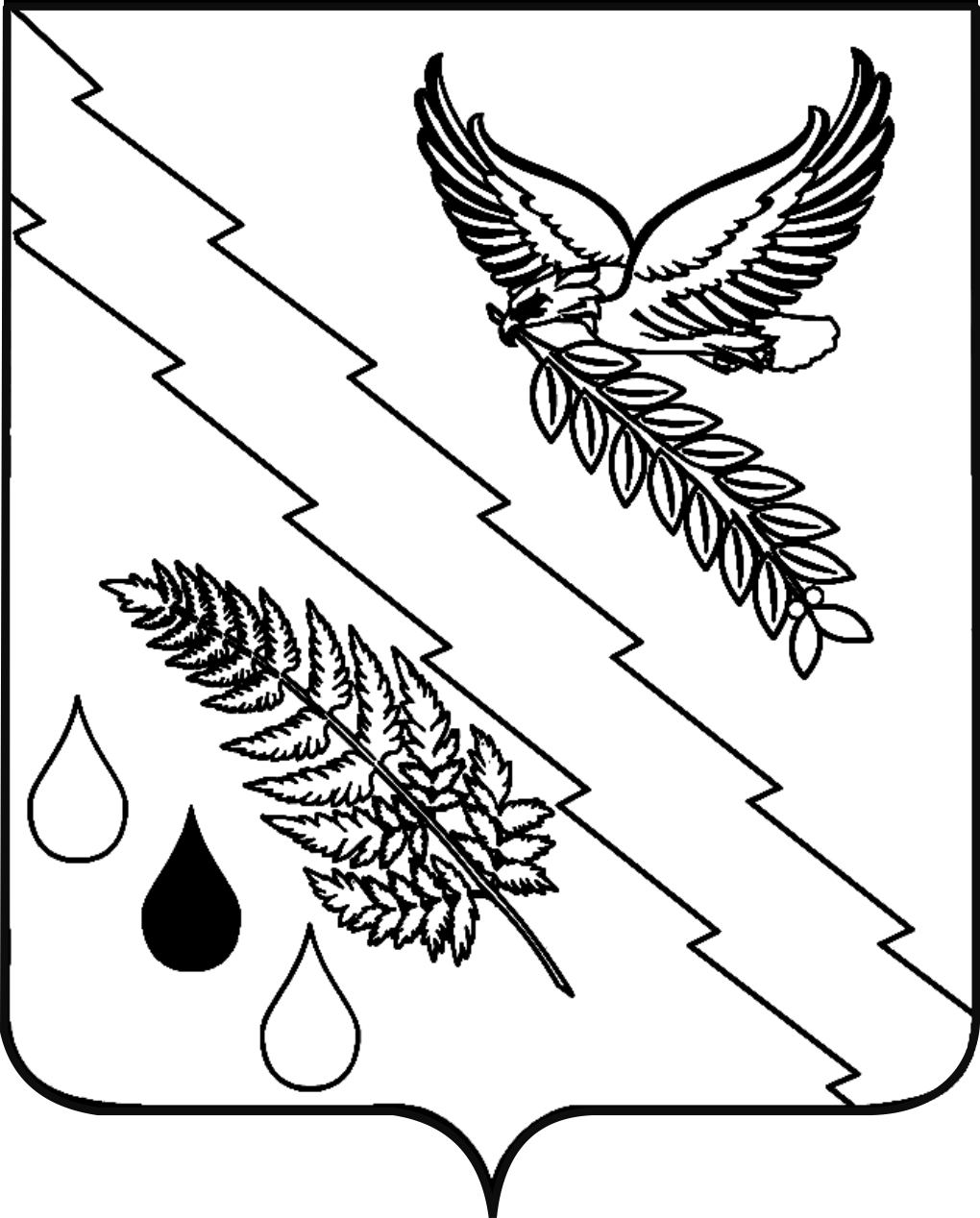 